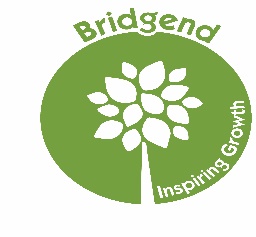 Bridgend FarmhouseANNUAL GENERAL MEETING Charitable Community Benefit Society No 7683Registered Charity Number SC048396Sunday 16th June 2019 4 – 5pmNOMINATION FORM - ELECTION OF DIRECTORSThe CCBS Rules allow for the election of between 3 and 12 directors. At all times at least 50% of the Board must live within our Area of Benefit (as shown on our constitution, covering Bridgend, Gilmerton, Greater Craigmillar,  Inch, and Moredun).Six of these trustee positions are Office Bearers which will be decided upon during the first Board meeting following the AGM:	Chair				Secretary			Treasurer			Activities Sub-Group Chair	Business Sub-Group Chair	Land Sub-Group ChairNominations are invited for election or re-election on to the Board of Directors. Members may nominate themselves. Any member accepting nomination must ensure they are eligible to hold a position as a Charity Director/ Trustee, and will sign the form below.For nominations:I nominate___________________________________________Signed______________________________________________Seconded ___________________________________________Dated ______________________________________________Written nominations should be received by Monday June 10th at the latest. Nomination forms should be returned to:roz.angus@bridgendfarmhouse.org.ukBridgend FarmhouseTrustee / Director Declaration FormI declare that I am not disqualified from acting 
as a charity trustee/ director and that:•	I am aged 18 years or over at the date of this election or appointment (only relevant for unincorporated charities);•	I am capable of managing and administering my own affairs;•	I do not have any unspent conviction relating to any offence involving deception or dishonesty;•	I am not an undischarged bankrupt nor have I made a composition or arrangement with, or granted a trust deed for my creditors (ignore if discharge from such an arrangement);•	I am not subject to a disqualification order under the Company Directors Disqualification Act 1986 or to an Order made under section 429(b) of the Insolvency Act 1986;•	I have not been removed from the office of the charity trustee 
or trustee for a charity by an Order made by the Charity Commissioners or the High Court on grounds of any misconduct or mismanagement nor am I subject to an Order under section 7 of the Law Reform (Miscellaneous Provisions ) (Scotland) Act 1990, preventing me from being concerned in the management or control of any relevant organisation or body.•	I agree to be bound by the CCBS's Rules.Signed:                                                                                                     Date:[This declaration is an extract from the Charity Commission’s 
Declaration of Eligibility for Newly appointed Trustees (CSD1382)]NOTE: You may be liable to prosecution if you accept a position as a Charity Trustee / Director knowing that you are not eligible to hold such a position.